Get Going Activities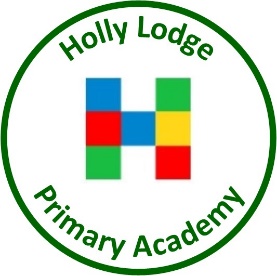 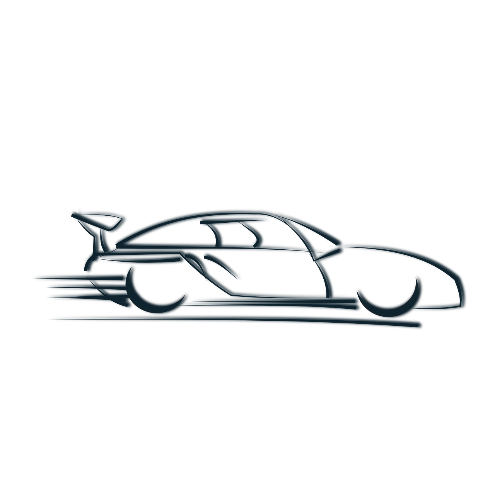 (Stage 1 – first and second day of absence due to self-isolating or waiting for a test result.For day 3 of absence see Stage 2 – Please refer to See Saw).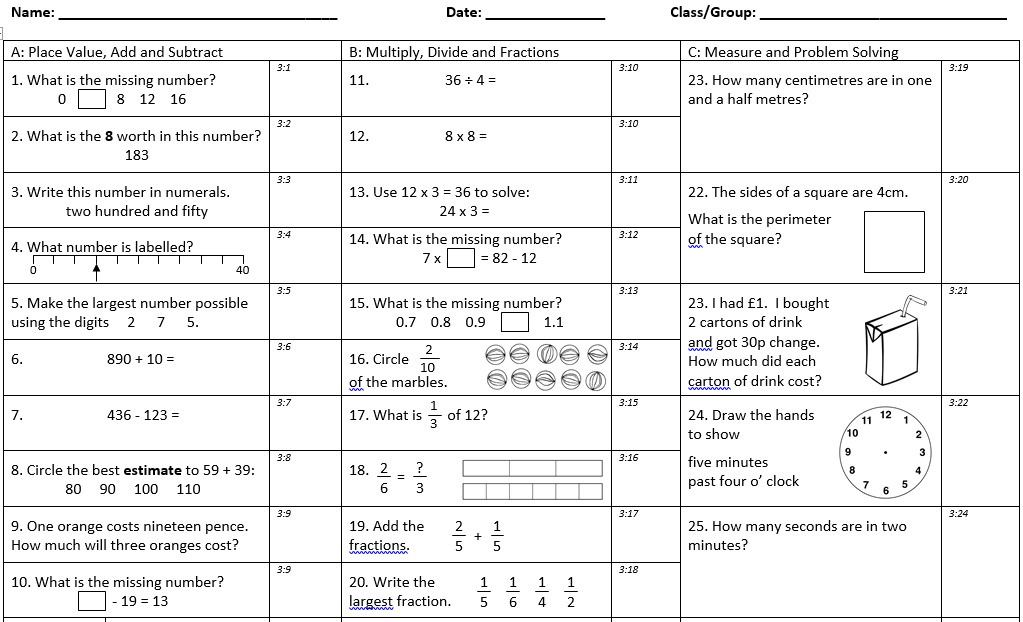 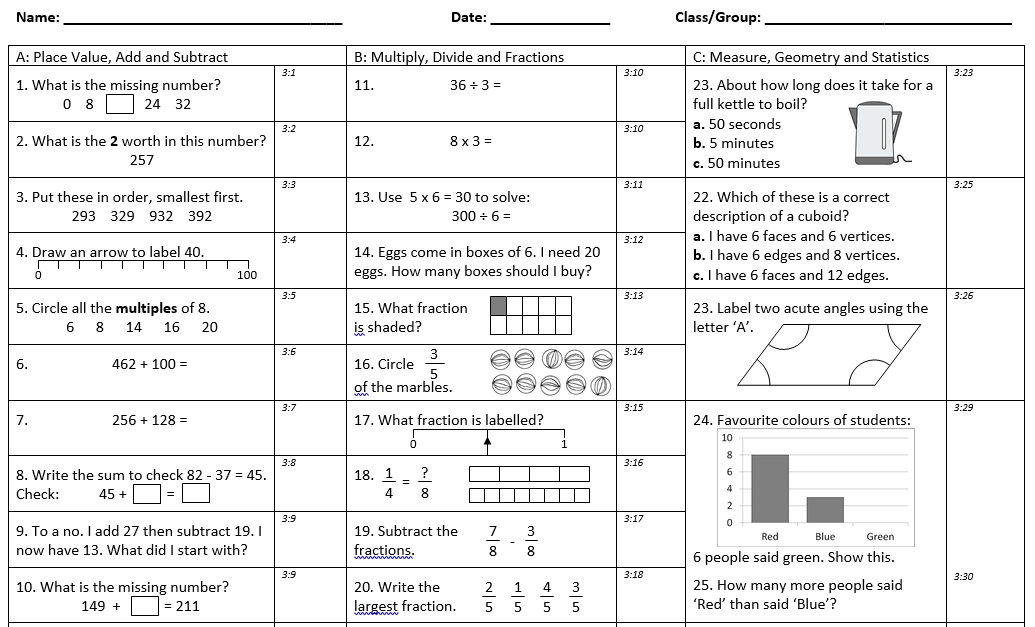 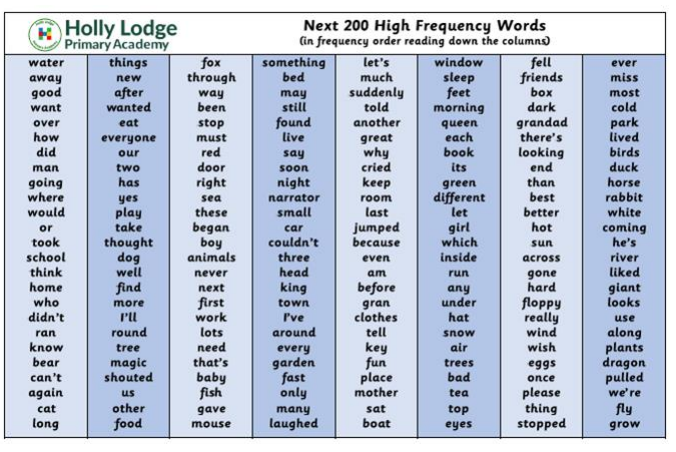 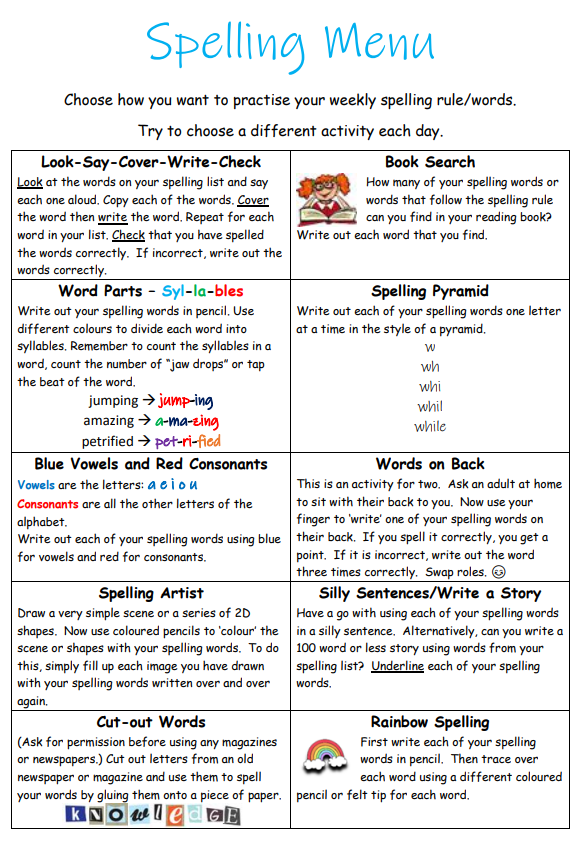 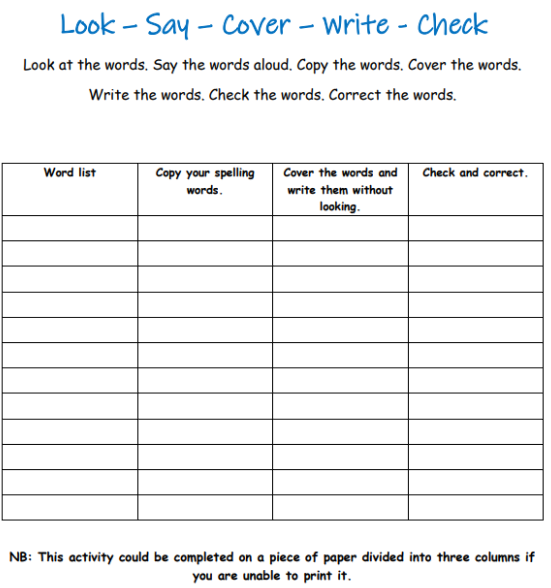 Year 3We are sorry you are not able to be in school today. We will miss you but here are some activities to get you going. We hope to see you back soon.From Mrs Rea, Mrs Bannister and Mrs Sykes.Year 3We are sorry you are not able to be in school today. We will miss you but here are some activities to get you going. We hope to see you back soon.From Mrs Rea, Mrs Bannister and Mrs Sykes.Maths -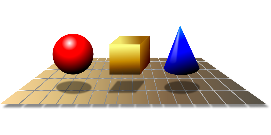 Complete the attached weekly skills checks.Reading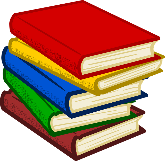 -Read for at least 20 minutes a day. Write in your reading recordEnglish -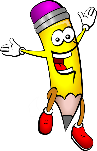 Please follow the link to the English lesson 1 from The Oak Academy.https://classroom.thenational.academy/lessons/to-explore-simple-sentences-cmwp8rPlease follow the link to the English lesson 2 from The Oak Academy.https://classroom.thenational.academy/lessons/to-explore-compound-sentences-6wt3jtTimesTable Rockstars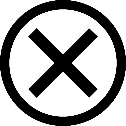 Practise your times tables for 20 minutes per day.  First play 10 minutes on Garage and spend the remaining time on games of your choice. Spelling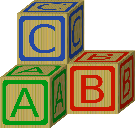 Please choose 10 words from the list and use the spelling grid to practise these.Topic 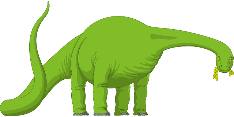 Please follow the link to complete this Stone Age learning.https://classroom.thenational.academy/lessons/what-can-monuments-tell-us-about-the-prehistoric-period-68v3gdP.E.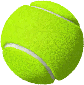 Keep up with 30 minutes of daily exercise to keep you active. Could you run the daily mile around your garden if you have one?